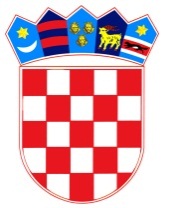            REPUBLIKA HRVATSKAOSJEČKO-BARANJSKA ŽUPANIJA            OPĆINA ŠODOLOVCI                    Općinsko vijećeKLASA: 021-05/19-01/URBROJ: 2121/11-19-1Šodolovci, 21. listopada 2019.	Na temelju članka 33. Statuta Općine Šodolovci („Službeni glasnik“ Općine Šodolovci broj 03/09, 2/13, 7/16 i 4/18), sazivam19. SJEDNICU OPĆINSKOG VIJEĆAOPĆINE ŠODOLOVCIza petak, 25. listopada 2019. godine u 19.00 sati u prostorijama Općine Šodolovci, u Šodolovcima, Ive Andrića 3, za koju predlažem slijedećiD n e v n i  r e d:Razmatranje i usvajanje zapisnika s 18. sjednice općinskog vijeća općine Šodolovci,Prijedlog I. Izmjena i dopuna Proračuna Općine Šodolovci za 2019. godinu,Prijedlog I. Izmjene i dopune Programa gradnje objekata i uređaja komunalne infrastrukture za 2019. godinu,Prijedlog I. Izmjene i dopune Programa održavanja komunalne infrastrukture za djelatnosti iz članka 22. stavka 1. Zakona o komunalnom gospodarstvu u 2019. godini,Prijedlog I. Izmjene i dopune Programa socijalne skrbi Općine Šodolovci za 2019. godinu,Prijedlog I. Izmjene i dopune Programa javnih potreba u kulturi na području Općine Šodolovci za 2019. godinu,Prijedlog I. Izmjene i dopune Programa javnih potreba u sportu na području Općine Šodolovci za 2019. godinu,Prijedlog I. Izmjene i dopune Programa utroška sredstava ostvarenih raspolaganjem poljoprivrednim zemljištem u vlasništvu Republike Hrvatske na području Općine Šodolovci za 2019. godinu,Prijedlog Odluke o komunalnom redu,Prijedlog Zaključka o usvajanju Izvješća o lokacijama i količinama odbačenog otpada te troškovima uklanjanja odbačenog otpada na području Općine Šodolovci u 2018. godiniRazno.Molimo sve vijećnike da u slučaju svoje spriječenosti i nemogućnosti dolaska na sjednicu opravdaju svoj izostanak najkasnije do 24. listopada 2019.  na telefon broj 031/296-083 u vremenu od 07.00 do 15.00 sati.                                                                       PREDSJEDNIK OPĆINSKOG VIJEĆA:                                                                                                  Tomislav Starčević, v.r.